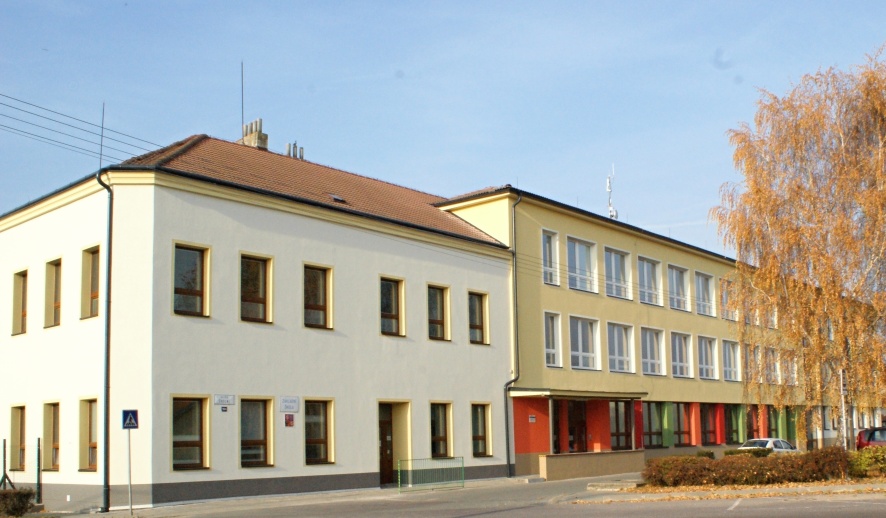 P L Á N  P R Á C E		    ZŠ Březí 2021/2022
                        Klíč k poznání								V Březí 21.8.2021Hlavní úkoly školního rokuDlouhodobé cíle školyRozvíjet osobnost žáka k samostatnému myšlení a svobodnému rozhodování, aktivnímu přístupu k dalšímu vlastnímu rozvoji, učit jej odpovědnosti za vlastní chování a jednání v míře přiměřené jeho věku.  Budovat školu jako příjemné a přátelské prostředí pro výchovu a vzdělávání dětí. Zaměřit se na základní učivo, které musí zvládnout všichni žáci. Rozšiřující učivo zařazovat podle schopností žáků, podporovat rozvoj nadaných žáků. Zajistit především důkladné procvičení a osvojení učiva. Otevřít školu široké veřejnosti, utvářet ji jako centrum vzdělanosti, kultury a sportu i společenského života obce. vytvářet pohodové školní prostředí - vzájemné porozumění, bezpečné prostředí pro reálnou bezpečnost fyzických osobzavést nový školní vzdělávací program do praxe – revize ŠVP - informatika, upravit tematické plány, zabývat se strategií jeho rozvoje, systém ČŠIrozšiřovat činnost školního poradenského pracoviště ve složení výchovný poradce, školní metodik prevence, ředitel školy, s cílem poskytovat poradenskou pomoc rodičům, žákům i pedagogům školy, zejména v prevenci rizikového chování a v individuálním přístupu k potřebám žáků s ohledem na minulé školní roky a distanční výukuchováme se k sobě s úctou, vyžadujeme vzájemnou slušnost, dospělí a děti jsou partneřitvořivě učit – nejsme chodící encyklopedie, žáci již ve škole prakticky využívají, co se naučilik žákům přistupovat diferencovaně, respektovat jejich individualitu, zajistit odbornou péči o žáky se zdravotním postižením a sociálním znevýhodněním  vytvářet informační prostředí – porozumět práci s informacemiučit se nejen ve škole, ale také na výletech, exkurzích, projektových dnech, divadlech atd.porozumět našemu postavení v Evropě, zdůrazňujeme výuku cizích jazykůpraktikovat samosprávu mít preventivní program – porozumět nebezpečí ulice, zdravý životní styl,komunikovat s veřejností – porozumět si s partnery školyzpřístupnit školu i veřejnosti, posilovat jejich vztah ke školevytvářet podmínky pro další vzdělávání – porozumět nutnosti celoživotního učeníposílit tělovýchovné aktivity – Sportovec roku, sportovní soutěže, projekt „Sportuj ve škole“– sportovní činnosti v ŠDzapojení do projektu „Šablony III“, „ Ovoce a mléko do škol“ – zdravý životní styl + zdravá výživa, Letní kempypokračování ve spolupráci s GSS Mikulov – odborné vzdělávánízajistit plnou kvalifikovanost pedagogického týmupodporovat aktivitu pedagogů v získávání a rozšiřování odborné kvalifikacevytvořit pravidla pro efektivní komunikaci s rodiči pro dosažení vyšší otevřenosti školy a maximální využití potenciálu rodičů pro chod školy,zajistit rovný přístup a rovné příležitosti při přijímání ke vzdělávání, jeho průběhu i ukončováníOrganizačně zabezpečit práci školy pro práci ve školním roce 2021/2022první i druhý stupeň vyučován dle školního vzdělávacího programu Klíč k poznání 3, revize ŠVP- informatikavést třídní a žákovská portfolia a pracovat s nimipravidelně vyhodnocovat používané výchovné a vzdělávací strategie uplatňovat nové formy a metody výuky – projektové vyučování apod.učitelé vypracují tematické plány v souladu s učebním plánem jednotlivých třídvelkou pozornost věnovat problematice negativních jevů mezi žákykaždodenní režim školy se řídí Řádem školy, se kterým budou seznámeni učitelé, žáci i rodičeprovádět autoevaulaci – pedadgog + třída, celá školapracovat s programem Bakaláři, Microsoft Teamsškolní metodik prevence zpracuje Minimální preventivní program školy a uvede jej do praxevýchovný poradce bude zajišťovat koordinaci aktivit souvisejících s výchovou k volbě povolání, diagnostice dětí, metodologické vedení pedagogů při práci s žáky se zdravotním nebo sociálním znevýhodněnímvýchovu ke zdraví zaměřit na rozvoj zdravých stravovacích návyků, pohybových dovedností a tělesné zdatnosti, doplnit o aktuální hygienické poznatky a doporučení v souvislosti s epidemiologickou situací kvůli virové nákaze Covid-19průběžně ověřovat možnosti distanční výuky, zajistit technické vybavení, připravenost jeho používání žáky i pedagogy, ověřovat tento způsob komunikace, zaměřit další vzdělávání ped. pracovníků, doplnit do vzdělávacího obsahu InformatikaPráce s talentovanými žákyvyhledat a  systematicky pracovat s talentovanými žákyzapojit žáky do soutěžíjejich schopnosti aktivovat správnou motivacíProblematika mravní výchovyvztahy na pracovišti a vystupování zaměstnanců musí být na takové úrovni, aby byly příkladem pro žákynekompromisně vyžadovat po žácích zdravení všech zaměstnanců školyusilovat o rozvíjení úcty, ohleduplnosti k dospělým i spolužákůmvytvářet správný vztah k osobnímu i cizímu majetkusledovat a okamžitě řešit jakékoliv projevy i náznaky šikanování, násilí a hrubosti, ihned kontaktovat výchovnou poradkyni a školního metodika prevenceveškeré závažnější kázeňské problémy řešit ve spolupráci s rodičipři jednání s žáky i rodiči užívat vždy pedagogického taktu, neironizovat žáka, neponižovats rodiči ve většině případů jednat osobně, nepřistoupit na intenzivní „dopisování“ v žákovské knížcevytvářet esteticky působící prostředí prostor školyprohlubovat citové a estetické cítění žákůvelkou pozornost věnovat prevenci negativních jevů mezi žáky (drogy, alkohol, šikana, záškoláctví, netolismus) Absencepři řešení neomluvené absence jednotně postupovat podle Metodického pokynu č.j. 10 194/2002-14veškeré neomluvené hodiny ihned nahlásit výchovné poradkyni a ŠMP a prokazatelně řešit s rodičipomoci žákům zapojit se po nemoci do vyučování, využívat Teamsúčinnou prevencí, spoluprací s rodiči, včasnou reakcí předcházet vzniku neomluvené absenceVýchovné poradenství a ŠPPkoordinuje práci učitelů s integrovanými žáky, vede jejich evidenci a evidenci reedukacepracuje s vycházejícími žáky a jejich rodičispolupracuje s MŠ při diagnostice dětí a přípravě budoucích školákůvytvořit podmínky k práci s integrovanými žáky podle závěrů a doporučení vyšetřenívčasně zaregistruje postižené žáky a doporučí rodičům vyšetření na PPPspolečně s třídním učitelem a ŠMP řeší závažnější kázeňské přestupkysystematické budování školního poradenského pracoviště, zajistit další vzdělávání, zaměřit se na metodickou podporu pedagogů, AP i nepedagogických pracovníkůporadenské služby zaměřit na poskytování podpůrných opatření pro žáky se speciálními vzdělávacími potřebami, sledování, vyhodnocování zvolených podpůrných opatření, prevenci školní neúspěšnosti, začleňování žáků s odlišným kulturním prostředím, vytváření příznivého klimatu, předcházet formám rizikového chování, vyhodnocovat účinnost preventivního programu, metodickou podporu, spolupráci a komunikaci mezi školou a zákonnými zástupciŠkolní družinaškolní družina pracuje podle vlastního vzděl. prog., který je přílohou celoročního plánu práce – revize ŠVPčinnost družiny se řídí dle Vyhlášky č.74/2005 Sb. O zájmovém vzdělávání v platném zněníÚrazovost ve školestále vytvářet podmínky pro bezpečnou práci ve školev tělesné výchově dodržovat metodické postupy při cvičení, dodržovat požadavky na žáka dle osnovv učebnách se řídit řády těchto učeben, respektovat pokyny vyučujícíhoprovádět periodická školení zaměstnancůpravidelně provádět prohlídky BOZPevidenci úrazů vést dle platných předpisůVýpočetní technikav práci žáků a učitelů využívat výpočetní technikupokračovat ve školení pracovníků v práci s výpočetní technikou (tablety do škol), Bakaláři, Teamsaktualizovat a doplňovat internetové stránky školy a seznámit žáky i rodiče s možnosti jejich využitínákup nových notebooků nebo tabletů pro výuku a práci žákůMetodická sdruženípodílet se na sjednocování a objektivizaci klasifikace (elektronická ŽK)metodická sdružení a předmětové komise jsou garantem dobrých výsledků práce školypřipraví zápis do 1. třídypřebírají spoluzodpovědnost za práci a výsledky v jednotlivých ročnících a předmětechMimoškolní aktivitypořádat besídky, jarmarky a akce pro rodiče žákůspolupracovat s místním sborem pro občanské záležitostinabídnout širokou možnost mimoškolní činnosti žáků (spolupráce s DDM Mikulov)edukačně stimulační programDalší vzdělávání pedagogických pracovníkůje dáno plánem DVVPumožnit účast pedagogům na akcích DVPP dle možností školymotivovat učitele k dalšímu vzdělávání, studium odborné literatury a časopisůpřecházet na vzdělávání pro celý pedagogický týmProjektyInvestice do rozvoje vzdělávání (Gymnázium Mikulov) - pokračováníZapojit se do připravovaných projektů, pokud budou vhodné pro naši školuAŠSK – Sportuj ve škole, Letní kempyOvoce a mléko do školyŠablony IIIDalší aktivityuspořádat pro žáky kurz dopravní výchovyškolní vlastivědné zájezdy dle zájmu žáků zabezpečit  LVVZ uspořádat sportovní akce s účastí jiných školŘízení a organizaceVedení školy:			Mgr. Věra Zouharová  - ředitelka školy					Mgr. Milan Větrovský - zástupce řediteleZákladní školaUčitelé 1.-5.						Učitelé 6.-9
Mgr. Darina Mucalová			Mgr. Věra LatýnováMgr. Romana Kotoučková			Mgr. Jana TicháBc. Kamila Kotoučková Dis			Ing. Eva Svobodová
Bc. Soňa Opelková			            Mgr. Dominika KopřivováMgr. Eva Vážná				Mgr. Kateřina IlgnerováMgr. Zbyněk Tureček				Mgr. Libuše DrápalováNela Kupilíková 				Mgr. Zdena Hajná						Jan PavlinecVýchovný poradce					Metodik prevence	
Mgr. Eva Vážná					Mgr. Z. Tureček
Školní družina						Asistent pedagoga
Bohumila Škarvadová				Miroslava Nedvědová
Mgr. Libuše Drápalová				Alena Fábry, Dana Moravčíková                                                    Bc. Milada Billová, Blanka ŽiškováDarina Pouzarová					 Školní asistent – šablony III						                                                                                      Koordinátor ŠVP                                                      Darina MucalováProvozní zaměstnanci					Školní jídelna
Zdenek Darda			školník			David Zouhar		vedoucí ŠJ                           Ilona Štvrtecká		uklízečka		Jana Cupalová 	hl. kuchařka  
Bronislava Zavadilová	uklízečka 		Lenka Malůšová	kuchařka 
							Oldřiška Holbíková    kuchařkaAdministrativní pracovnice                                      Vladimíra CvrčkováOrganizace školního roku 2021/2022
Pedagogické rady 
8. 11.	PR I. čtvrtletí		13.30			15.00		schůzky s rodiči
24.1.	PR II. čtvrtletí	13.30
11.4.	PR III. čtvrtletí	13.30			15.00		schůzky s rodiči
27.6.	PR IV. čtvrtletí	13.30
30.6.	PR – závěrečná	10.00Při neúčasti rodičů na třídních schůzkách zpracují třídní učitelé hodnocení za klasifikační období do ŽK – Bakaláři. Konzultační dny pro zákonné zástupce každý první čtvrtek v měsíci.Mimořádné porady k řešení organizačních záležitostí- podle potřeby v měsíčních plánech.
Provozní porady - podle potřeby v měsíčních plánech.Metodická sdružení, předmětové komise –  září, únor, červen.Pracovníci školy si neplánují žádné soukromé akce (dovolené, neplacené a náhradní volno) na přípravný týden, závěr školního roku, porady atd.Každé pondělí – TU + AP – týdenní plán práce – nastavení spolupráce, úkolů pro APŠD – vychovatelky – měsíční plán práce – kontrola plnění v TK, hospitaceProvozní doba školy je denně od 7.00 do 14.00 hodin.
Prázdniny a svátky ve školním roce 2021/2022Konec letního času 31.10.2021Začátek letního času 27.3.2022Státní svátky  1. leden	Den obnovy samostatného českého státu  8. květen	Den vítězství  5. červenec	Den slovanských věrozvěstů Cyrila a Metoděje  6. červenec	Den upálení Mistra Jana Husa28. září	Den české státnosti28. říjen	Den vzniku samostatného československého státu17. listopad	Den boje za svobodu a demokracii a Mezinárodní den studentstvaOstatní svátky		1. leden	Nový rok15. duben	Velký pátek18. duben	Velikonoční pondělí  1. květen	Svátek práce24. prosinec	Štědrý den25. prosinec	1. svátek vánoční26. prosinec	2. svátek vánočníVýznamné dny16. leden         Den památky Jana Palacha27. leden 	Den památky obětí holocaustu a předcházení zločinům proti lidskosti  8. březen	Mezinárodní den žen  9. březen 	Den památky obětí vyhlazení terezínského rodinného tábora v Osvětimi - Březince12. březen 	Den přístupu České republiky k Severoatlantické smlouvě (NATO) 28. březen 	Den narození Jana Ámose Komenského.  7. duben 	Den vzdělanosti  5. květen	Květnové povstání českého lidu15. květen 	Den rodin10. červen	Den památky obětí vyhlazení obce Lidice18. červen 	Den hrdinů druhého odboje 27. červen 	Den památky obětí komunistického režimu21. srpen 	Den památky obětí invaze a následné okupace vojsky Varšavské smlouvy8. říjen		Památný den sokolstva 11. listopad 	Den válečných veteránůPlán akcíPodrobněji rozepsáno v měsíčních plánech.GSS Mikulov – pokračování započaté spolupráceŠablony III – pokračování Šablon IISportuj ve škole – žáci ŠDExkurze - viz plány PKÚčast v soutěžích a olympiádách - viz plány PKRozhodnout o nejlepším žákovi na pedagogické radě v červnu.Nejlepší žák školy - zapsat do kroniky a věcný darKritéria: prospěch, úspěchy v olympiádách a soutěžích, úspěchy v zájmové činnosti, chováníPředmětové komise1/ Met. sdružení 1.- 5.r.	Mgr.Kotoučková2/ Humanitní vědy		Mgr. Latýnová3/ Přírodní vědy  		Ing. Svobodová4/ Výchovy			Mgr. HajnáŠMP– šk. met. prevence   	Mgr. Z. TurečekDalší vzdělávání učitelů - podle plánu DVPPVedlejší úkolySprávce sborovny  		Mgr. E. VážnáOvoce a mléko do škol	V. CvrčkováSběr odp. sur.			Mgr. Hajná, Mgr. VážnáŠablony III			Mgr. V. ZouharováSportuj ve škole		B. ŽiškováLetní kempy 			pedagogové I. stupněGSS Mikulov 			Mgr. V. ZouharováBezpečnost osob a budovy školyBezpečnostní technik  	Mgr. VětrovskýZdravotník			Mgr. Tureček, Mgr. MucalováPéče tříd o svěřené úseky - v rámci OV, RV, TV – celoročněVětrolamAutobusová zastávkaŠkolní dvůr	Přílohy:Plány práce předmětových komisíPlán práce výchovného poradcePlán práce školního metodika prevencePlán práce ŠDSchváleno pedagogickou radou v Březí dne 23.8.2021.vedení školy	Celoroční plán  školní družiny 2021/2022PODZIMzáří – listopad- vyprávění o životě naší rodiny (výtvarné zpracování)- orientace dětí v budově školy (třídy, kabinety, ředitelna, tělocvična, školní kuchyně…)- barevný svět kolem nás – barvy podzimu: tvořivé výrobky z přírodninbramborová strašidla, drak z listí, otisky listů na textil, papír, dýňáci,      - seznamování s novými dětmi, upevňování a prohlubování kamarádských vztahů- pravidla soužití- didaktické hry s poznáváním kamarádů (podle hlasu, hmatu), seznamovací hry- procvičování výslovnosti (jazykolamy, dechová cvičení)- cvičení rytmu a melodie jazyka (básničky, písničky, logopedické hádanky)- seznámení dětí s režimem školní jídelny- dodržování zásad správného stolování, základní hygienické návyky- samostatnost dětí – sebe obsluha, zdravení, poděkování- poznávání druhů ovoce a zeleniny (podle vzhledu, hmatu, chuti, vůně) a jeho kresba- vyhledávání a čtení pranostik, jejich porovnávání s aktuálním stavem počasí- sběr žaludů a kaštanů- poznávání hub (encyklopedie)- zpívání známých písniček, nácvik nových písniček, hudebně pohybové hry, hudební hádanky- hádanky, pořekadla, přísloví- vycházky na hřiště i do tělocvičny- závodivé, sportovní a pohybovéZIMAprosinec – únor- četba pohádek a příběhů (na pokračování) - ilustrace- dramatizace pohádek- péče o chrup – prevence zubního kazu- kde pracují naši rodiče, hrajeme si na řemesla- společenské chování, základy společenských návyků k dospělým, k dětem – hry na rodinu, na obchod, na školu- sledování počasí, změny v jednotlivých měsících, při vycházkách sledování změn v přírodě- vyprávění o smyslu adventní doby, vnímání začínající atmosféry Vánoc (vánoční zvyky a obyčeje),návštěva výstavy betlémů- malování (výroba) čertů a Mikulášů- výroba vánočních dárků a přáníček- výzdoba ŠD vánočními motivy,účast na Vánočním jarmarku obce-výroba keramických svícnů na jarmark, získání sponzorských darů pro ŠD- malování na téma: „Přejeme si k Vánocům“- vycházky s pozorováním vánoční výzdoby obce- poslech a zpěv vánočních koled- výroba dárků pro budoucí prvňáčky k zápisu- roční období (dny, týdny, měsíce)- pranostiky jednotlivých měsíců- vycházky do přírody- pozorování stop zvířat a ptáků ve sněhu- četba z knihy Lesní noviny- krmení zvěře, péče o krmítka v blízkosti školy- příroda v zimě (rostliny, zvířata)- vycházka ke krmelci- vycházky do zimní přírody- zimní radovánky, hry se sněhem- vánoční strom pro zvířátka – zdobení stromečku v lese- zdravá výživa – beseda - sestavování zdravého týdenního jídelníčku- zásady stolování- poznávání různých institucí v naší obci, jejich poslání (městský úřad, pošta, obchody )exkurze- malování zážitků z exkurzí- beseda na téma: „Ten dělá to a ten zas tohle“- dětské hry „Na řemesla“- koláže (zimní strom, krmítko…)- práce s papírem (překládání, prostřihování) - vločky, hvězdy, tučňáci, sněhuláci, zvířátkaz papírových koleček, papírově řetězy…- malování na téma „Zimní sporty“- pohybové, míčové a soutěživé hry venku i v tělocvičně- příprava na vyučování (didaktické hry)JARObřezen – červen- závodivé, sportovní a pohybové hry, soutěže s míčem a se švihadlem (lehkoatletické soutěže)- překonávání přírodních překážek při vycházkách, využívání přírodního prostředí pro různé hry- míčové hry – nácvik vybíjené, kopané…, dodržování pravidel her- turistická vycházka (turistické a dopravní značky)- má oblíbená kniha – beseda- orientace v mapě- okolí, republika, svět- pozorování čistoty a úpravy naší školy (pomoc při jarním úklidu v okolí školy a na školním hřišti)- beseda o lidových tradicích a zvycích, týkajících se jara (čtení úryvků z knih) – pranostiky- pozorování jarních prací na poli i v zahrádce- změny v přírodě – vycházky na louku, k řece, do lesa (význam vody)- poznávání některých druhů léčivých bylin- návrat ptáků z teplých krajin, jejich poznávání podle vzhledu (vycházky, encyklopedie)- dětské hry „Město, jméno, zvíře, věc…..“, „Cestovní abeceda“- kreslení mláďat domácích zvířat, vyprávění o domácích mazlíčcích- nácvik básniček a písniček s jarní a letní tématikou- opakování nám již známých didaktických her- soutěž v dopravních a zdravotnických znalostech- vyprávění o místních slavnostech a zvycích (posvícení, poutě, masopust) – výtvarné zpracování- Velikonoce – tradice, pomlázka, malování vajíček, velikonoční výrobky- výzdoba školní družiny jarními a velikonočním výrobky- výzdoba nástěnky a oken školy- velikonoční říkanky a koledy- malování jarních květin, výrobky s jarní tématikou- výroba přáníček ke Dni matek (rodiče v našem životě)- měsíc knihy – beseda o naší nejoblíbenější knize (výroba obalu na knihu, záložky)- historické památky v našem městě (budovy, sochy, pomníky, dominanty města) – vycházky- sportovní den (Den dětí s ......)- malování na chodníku s dětmi v MŠ- psaní domácích úkolů, příprava na vyučování (didaktické hry)- základy první pomoci – odřeniny, zlomeniny, krvácení – praktická cvičeníCelodružinové akce:Září 
- výstava prací dětí ŠD v prostorách školy a školní jídelny (propagace zájmové činnosti)Říjen- výstava Bramborová strašidla- výzdoba chodby výtvory z dýní- drakiáda,  soutěž v piškvorkáchListopad-výstava draků z listí, listové klobouky- družina baví družinuProsinec- zimní výzdoba – práce dětí-výroba vánočních přání - výroba na vánoční jarmarkLeden- účast ve výtvarných soutěžích -DDM Mikulov- soutěž –Zimní stavba, Legrační sněhulákÚnor-exkurse do vinařství-Březen- pěvecká soutěž- velikonoční výroba- jarní výzdoba prostor ŠDDuben- účast na akci v rámci ekologické výchovy – Den Země v Mikulově - křeslo pro hosta – beseda s dopravním policistou- návštěva  velikonoční výstavy  Květen- účast na výtvarných soutěžích DD M Mikulov- jarní atletické odpoledneČerven-vycházka do okolí ŠD  s opékáním buřtů-noční spaní  v ŠD -stezka odvahyZahájeníúterý 1. září 2021Podzimní prázdninystředa 27. října a pátek 29. října 2021Vánoční prázdninyčtvrtek 23. prosince 2021 až neděle 2. ledna 2022, vyučování začne v pondělí 3. ledna 2022Ukončení vyučování v prvním pololetíV pondělí  31. ledna 2022Pololetní prázdninypátek 4. února 2022Jarní prázdniny7.3.-13.3.2022Velikonoční prázdninyčtvrtek 14. dubna a pátek 15. dubna 2022Ukončení vyučování ve druhém pololetíve čtvrtek 30. června 2022Hlavní prázdninyod pátku 1. července 2022 do středy 31. srpna 2022Školní rok 2022/2023 začíná Ve čtvrtek 1. září 20222021-2022zkratka učitele zářípřípravný týden , revize ŠVP, schválení ŠVP, letní kempyvšichniUčební plányvšichniSchůzka metodického sdružení 1. stupeňKt Předmětové komiseSv, La, HjInformační schůzka výchovné poradkyně-plán VP, ŠMPVž, Tvorba IVP (VP s vyučujícími)Vžplavecký výcvikKo,Kot, Mu škola v přírodě 1. stupeňříjenPiškvorkiáda - ŠDKaDrakiáda- ŠDDr, Šk BVV - veletrh SŠ  TiSportovec rokuVt, Podzimní prázdninyVznik ČR – státní svátek- projektový den všichni DV 4. a 5. tř.TUHalooween všichni Veletrh SŠ Břeclav; 8. a 9. tř.Ti, listopadSběr papíruHj,VžPR I. čtvrtletíKonzultace s rodičiSportovec rokuVět., DrNávštěva knihovny (Lt)LtPlanetárium1. stupeň Projektový den 17.listopadvšichniprosinecMikulášská nadílkavšichniVánoční besídkavšichni Florbal, badminton VtVánoční zvyky (tř. projekt) všichniledenPololetní pedag. radaLVVZ - termín podle nabídkyVět.Netradiční stavby ze sněhu a ledudružinaDivadlo Brno1. stupeň únorMalá kopaná – tělocvična (Vt)VtRecitační soutěž (třídní kolo) LtNávštěva divadelního představení v Brně podle zájmu dopolední nebo večerní Ti Schůzka metodického sdružení, předmětové komise březenjarní prázdninySportovec roku VtRecitační soutěž (školní kolo) (Lt)LtPlanetáriumZouBurza oděvů a sportovních potřeb VžNávštěva knihovny 1. stupeňJE DukovanyZoudubenDen ZeměVětZápis do první třídyKtCoca Cola CupDrVelikonoční prázdninyDopravní soutěž, vybíjenáHj, DrPR III. čtvrtletíKonzultace s rodičiPálení čarodějnicDrDen dětské knihy (výstava) (Lt)LtRecitační soutěž (oblastní kolo) (Lt)TiVelikonoční zvyky a tradice - projekt1. stupeň Den otevřených dveří  všichnikvětenDopravní výchova - 4.  - 5. třídaTUVýročí osvobození všichniDen matek výběr žákůBranný denVt+ učiteléSběr papíruHj, VžSoutěž Pálava; Mikulov; 8. třídaHjčervenDen dětí všichniVybíjená1. stupeň Projekt Sborník prací žáků TiMuzeum Mikulov - Římané Hj, IlgNetradiční olympiáda - Sedlec DrPR IV. čtvrtletíVýlety (od 1. 6. 2021) všichniRozloučení s absolventy